السؤال الأول: اختاري الاجابة الصحيحة مما يلي: السؤال الثانـي : صلي الفقرة من العمود الاول  بما يناسبه من العمود الثاني :  رقما                                  انتهت الاسئله – وفقكن الله يا اجمل البنات             الدراسات الاسلاميهالدراسات الاسلاميهالمادة:المادة: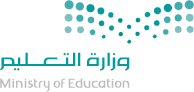 وزارة التعليم إدارة التعليم خامس  ابتدائيخامس  ابتدائيالصف:الصف:وزارة التعليم إدارة التعليم أسئلة اختبار ماده الدراسات الاسلاميه منتصف الفصل الدراسي الثالث     1444هـ   اسم الطالبة المميزه / ………………………                            استعيني بالله جميلتي واجيبي عما يلي :                                  .   اسم الطالبة المميزه / ………………………                            استعيني بالله جميلتي واجيبي عما يلي :                                  .   اسم الطالبة المميزه / ………………………                            استعيني بالله جميلتي واجيبي عما يلي :                                  .ج .  دعا عليهم بالقتالب.  امر بقتالهمأ.  دعا لهم بالهدايه١- عندما عصت قبيله اوس الدخول في الإسلام فان الرسول ؛ج .   ٨ب.   ٤أ.   ٥٢.  عدد اركان الإسلام ج. -  ٧ب.  ٨ أ.  ٦٣. عدد اركان الايمان ج . الحفظب. البدنأ.  الايمان والصبر٤.  المراد ( بالمؤمن القوي ) هوالقوي فيج. ليلهب.  يوم أ. يوم وليله٥. الحق الواجب للضيف من الاكرام ج . هديته الواجبهب. صدقته الواجبه أ. حقه الواجب من الضيافه٦. معنى كلمه ( جائزته ) الواده في الحديث :ج. - مباحب. مستحب أ.  واجب٧. حكم اكرام الضيف ج . الرحمهب. الحياءأ.  الصبر ٨.- حبس النفس عن الجزع والسخط هو تعريف:ج. امر بضربهب. غضب عليه أ. تبسم في وجهه٩- موقف النبي من الاعرابي الذي جذب ردائه :ج. ٩ب. ١أ. ٣١٠-  . عدد مراتب الدينالعمود الثانياإلجابةالعمود الاولرقمالظهر – العصر هو التثبت والتعقل في الأمور وترك الغضب ١  يصلين خلف الرجال ويتأخرن عنهمما سؤل الرسول شيئا الا ….٢  قدر الله وماشاء فعليستحب ان يقول من يحصل له مكروه ولم يحصل على مراده٣  اعطاهتقف النساء عندما يصلين مع جماعه الرجال ٤تعريف الحلممن الصلوات التي يجوز قصرها ٥